Dada  función  real    determina:                          Dada  función  real      obtiene:          Dada  función  real            si     calcula:                                                          si       Encuentra  el dominio y recorrido de cada función.                      Haga un esboza o bosquejo gráfico en un plano cartesiano de cada una de las funciones de los ejercicios 1, 2, 3 y 4 anteriores.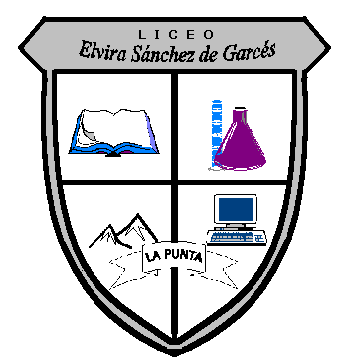 Liceo Elvira Sánchez de GarcésLa PuntaUnidad: Funciones.Fecha: 14/ 05/ 2020GUIA  FORMATIVA  DE  MATEMATICA ( 3° Y 4° MEDIOS )GUIA  FORMATIVA  DE  MATEMATICA ( 3° Y 4° MEDIOS )GUIA  FORMATIVA  DE  MATEMATICA ( 3° Y 4° MEDIOS )Liceo Elvira Sánchez de GarcésLa PuntaUnidad: Funciones.Fecha: 14/ 05/ 2020ASIGNATURA: LIMITES, DERIVADAS E INTEGRALES ASIGNATURA: LIMITES, DERIVADAS E INTEGRALES ASIGNATURA: LIMITES, DERIVADAS E INTEGRALES Liceo Elvira Sánchez de GarcésLa PuntaUnidad: Funciones.Fecha: 14/ 05/ 2020Nombre alumno(a):Liceo Elvira Sánchez de GarcésLa PuntaUnidad: Funciones.Fecha: 14/ 05/ 2020Prof. Mario L. Cisterna BahamondeObjetivo De Aprendizaje: Resolver problemas asociados a dominio y recorrido de funciones reales en diversos contextos.Objetivo De Aprendizaje: Resolver problemas asociados a dominio y recorrido de funciones reales en diversos contextos.Objetivo De Aprendizaje: Resolver problemas asociados a dominio y recorrido de funciones reales en diversos contextos.